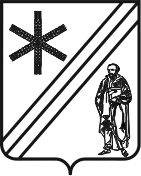 АДМИНИСТРАЦИЯ ПАВЛОВСКОГО СЕЛЬСКОГО ПОСЕЛЕНИЯПАВЛОВСКОГО РАЙОНА ПОСТАНОВЛЕНИЕ               от ________________                                                       № _________станица ПавловскаяО введении особого противопожарного режима в границах населенных пунктов Павловского сельского поселения Павловского районаВ связи со сложившейся пожароопасной обстановкой IV класса опасности, обусловленной сухой, жаркой погодой и отсутствием осадков на территории Павловского сельского поселения Павловского района, на основании статьи 30 Федерального закона от 21 декабря 1994 года № 69-ФЗ 
«О пожарной безопасности», постановляю:1. Ввести в границах населенных пунктов Павловского сельского поселения Павловского района особый противопожарный режим.2. Утвердить дополнительные требования пожарной безопасности в границах населенных пунктов Павловского сельского поселения Павловского района, в условиях особого противопожарного режима:2.1. Запретить в границах населенных пунктов Павловского сельского поселения разведение костров, сжигание отходов, не допускать сельскохозяйственных палов (сжигания стерни), максимально ограничить применение открытого огня;2.2. Организациям всех форм собственности и гражданам обеспечить уборку и вывоз горючих отходов с подведомственных территорий, территорий улиц и дворов, уборку участков, покрытых сухой травой, кустарников, прилегающих к жилому сектору и к подразделениям хозяйствующих субъектов;2.3. Руководителям предприятий и организаций всех форм собственности привести в готовность к действиям в условиях пожара противопожарное оборудование и инвентарь, системы оповещения и управления эвакуацией в зданиях, провести дополнительные противопожарные инструктажи сотрудников, принять меры по выявлению угроз возникновения возгораний, при необходимости организовать дежурство на особо пожароопасных участках.3. Рекомендовать:3.1. Руководителям предприятий всех форм собственности иметь в готовности и по требованию пожарной охраны направлять на тушение пожаров имеющуюся водовозную и землеройную технику;3.2. Руководителям сельхозпредприятий, крестьянско-фермерских хозяйств в границах населенных пунктов Павловского сельского поселения Павловского района, провести опашку шириной не менее 1,5 метров вдоль границ полей;3.3. Руководителям территориального общественного самоуправления усилить работу по выявлению фактов разведения костров, захламления горючими отходами, зарастания сорной растительностью земельных участков и прилегающих территорий, проводить разъяснительную работу с гражданами по вопросам обеспечения пожарной безопасности и повышенной ответственности за нарушение требований особого противопожарного режима;3.4. Населению, юридическим лицам принять участие в выявлении угроз пожарной безопасности в границах населенных пунктов Павловского сельского поселения Павловского района и сообщать о них в администрацию Павловского сельского поселения Павловского района по телефонам: 5-15-50 (доб. 132) или 5-22-92 (доб. 100).4. Опубликовать настоящее постановление в газете «Единство».5. «Муниципальному казённому учреждению «Административно-эксплуатационное управление» Павловского сельского поселения Павловского района (Лукаш) разместить настоящее постановление на официальном web-сайте Павловского сельского поселения Павловского района в сети Интернет www.pavlovskoe-sp.ru.6. Контроль за выполнением настоящего постановления возложить на заместителя главы Павловского сельского поселения Павловского района А.Н. Полищука.7. Постановление вступает в силу со дня его официального опубликования.Глава Павловского сельского поселенияПавловского района							           А.С. КуриловЛИСТ СОГЛАСОВАНИЯпроекта постановления администрации Павловского сельского поселенияПавловского района от ___________________№_______ «О введении особого противопожарного режима в границах населенных пунктов Павловского сельского поселения Павловского района»З А Я В К А К  ПОСТАНОВЛЕНИЮА.Н. Полищук _____________________         «______»________________  2023 г.Наименование вопроса: «О введении особого противопожарного режима в границах населенных пунктов Павловского сельского поселения Павловского района»Проект внесен: Заместителем главы Павловского сельского поселения Павловского районаА.Н. ПолищукомРаспоряжение разослать:заместителю главы Павловского сельского поселения А.Н. Полищуку;ведущему специалисту администрации Павловского сельского поселения Павловского района Б.Б. СавинойОтдел надзорной деятельности Главного управления МЧС России по Краснодарскому краю в Павловском районе 